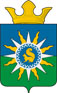 муниципальное образование поселок ханымейГЛАВА ПОСЕЛКАпостановлениеОб утверждении схемы размещения территории, отведенной для организации уличной мелкорозничной торговли в муниципальном образовании поселок ХанымейВ целях упорядочения размещения и функционирования объектов уличной мелкорозничной торговли на территории муниципального образования поселок Ханымей, обеспечения равных возможностей для всех субъектов предпринимательской деятельности, повышения уровня культуры обслуживания населения, в соответствии с пунктом 10 статьи 7 главы 2 Устава муниципального образования поселок Ханымей от 09 декабря 2005 года № 5,  п о с т а н о в л я ю:Утвердить схему размещения территории, отведенной для организации уличной мелкорозничной торговли в муниципальном образовании поселок Ханымей, графическую карту-схему (приложение).Осуществлять уличную мелкорозничную торговлю на территории муниципального образования поселок Ханымей, согласно графической карте-схеме.Технику по программному обеспечению Администрации муниципального образования поселок Ханымей (А.А. Кошеварову) разместить настоящее постановление на официальном сайте муниципального образования поселок Ханымей.Опубликовать настоящее постановление в районной муниципальной общественно-политической газете «Северный луч».Контроль исполнения настоящего постановления возложить на заместителя Главы Администрации поселка А.Е. Буковцева. Глава поселка  					    			   	      А.Е. Лешенко11января2016г.№003